СОВЕТ ДЕПУТАТОВ СЕЛЬСКОГО  ПОСЕЛЕНИЯПУШКИНСКИЙ СЕЛЬСОВЕТДобринского муниципального районаЛипецкой области95-я сессия IV-го созываРЕШЕНИЕ17.08.2015г.                        с. Пушкино	                         №262-рсОб избрании главы сельского поселения Пушкинский сельсоветДобринского муниципального района Липецкой области	Руководствуясь ч.2 ст.35 Устава  сельского поселения Пушкинский сельсовет,  Порядком  проведения конкурса по отбору кандидатур на должность главы сельского поселения Пушкинский сельсовет Добринского муниципального района Липецкой области Российской Федерации, принятом решением Совета депутатов сельского поселения Пушкинский сельсовет 23 июня 2015 года № 258-рс  и на основании результатов голосования депутатов на сессии Совета депутатов Добринского муниципального района четвертого созыва 17 августа 2015 года по избранию главы сельского поселения Пушкинский сельсовет Добринского муниципального района, Совет депутатов сельского поселения Пушкинский сельсовет	Р Е Ш И Л:1.Считать избранным главой сельского поселения Пушкинский сельсовет Добринского муниципального района Липецкой области Российской Федерации Демихову Нину Георгиевну, который получил наибольшее число голосов от установленного числа депутатов Совета депутатов сельского поселения.2.Направить настоящее постановление для опубликования в районной газете «Добринские вести».Председатель Совета депутатовсельского поселенияПушкинский сельсовет                                                                Н.Г. Демихова 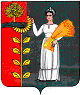 